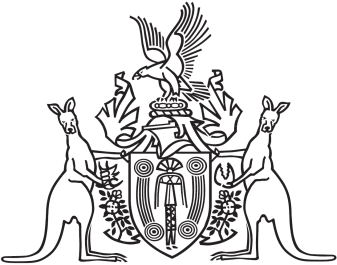 Northern Territory of AustraliaGovernment GazetteISSN-0157-8324No. G26	27 June 2018General informationThe Gazette is published by the Office of the Parliamentary Counsel.The Gazette will be published every Wednesday, with the closing date for notices being the previous Friday at 4.00 pm.Notices not received by the closing time will be held over until the next issue.Notices will not be published unless a Gazette notice request form together with a copy of the signed notice and a clean copy of the notice in Word or PDF is emailed to gazettes@nt.gov.au Notices will be published in the next issue, unless urgent publication is requested.AvailabilityThe Gazette will be available online at 12 Noon on the day of publication at https://nt.gov.au/about-government/gazettesUnauthorised versions of Northern Territory Acts and Subordinate legislation are available online at https://legislation.nt.gov.au/Northern Territory of AustraliaWater Supply and Sewerage Services ActNotice of Issue of Pricing OrderI, Nicole Susan Manison, Treasurer, under section 60(5) of the Water Supply and Sewerage Services Act, give notice that:(a)	a pricing order regulating prices for the sale of water supply and sewerage services has been issued; and(b)	the order will have the effect of regulating those prices from 1 July 2018 to 30 June 2019; and(c)	a copy of the order may be inspected at, and obtained from, the Power and Water Corporation.Dated 13 June 2018N. S. ManisonTreasurerNorthern Territory of AustraliaWater Supply and Sewerage Services ActIssue of Pricing OrderI, Nicole Susan Manison, Treasurer, under section 60(1)(a) and (b) of the Water Supply and Sewerage Services Act, issue the pricing order set out in the Schedule, to take effect on 1 July 2018 and to remain in force for 12 months.Dated 13 June 2018N. S. ManisonTreasurerScheduleWater Supply and Sewerage Services Pricing Order1	Definitions	In this pricing order:body corporate, in relation to a development: (a)	if the development is a scheme – see section 5 of the Unit Title Schemes Act; or (b)	if the development is the Cullen Bay Marina development – means the Management Corporation as defined in section 2 of the Cullen Bay Marina Act; or(c)	otherwise – means a corporation as defined in section 4(1) of the Unit Titles Act. body corporate customer means a customer that is the body corporate of a development.Corporation means the Power and Water Corporation.Cullen Bay Marina development means the subdivision under the Cullen Bay Marina Act of the development area as defined in section 2 of that Act.development means:(a)	a scheme; or(b)	the Cullen Bay Marina development; or (c)	a unit development; or(d)	a building development, condominium development or estate development, each as defined in section 4(1) of the Unit Titles Act.government water customer means one of the following:(a)	an agency, instrumentality or corporation of the Territory or the Commonwealth whose primary function does not involve providing services or facilities to the public that compete with services provided by the private sector;(b)	a local government council.multiple residential dwelling sewerage customer, see clause 8(2).non-residential sewerage customer means a customer who owns or occupies a property that is not:(a)	a residential property; or (b)	a unit.portable meter water customer means a customer who uses a portable meter issued under section 73 of the Act.regulated services means water supply services, sewerage services and related services supplied to customers by the Corporation.related services means:(a)	services ancillary to water supply services and sewerage services if the Corporation has an effective monopoly in the provision of the ancillary services; and(b)	services ancillary to the ownership or operation of the infrastructure associated with water supply services or sewerage services;but does not include the acceptance of compliant trade waste that is discharged into a sewer owned and operated by the Corporation.residential dwelling includes any premises intended to be used primarily as a residence.residential property includes:(a)	land on which is situated a building or structure used or intended to be used primarily for residential purposes; and(b)	vacant land zoned for residential purposes;but does not include land used or intended to be used for commercial purposes, including land used or intended to be used for:(c)	a guest house, hostel, motel, hotel or caravan park; or(d)	a farming or mining enterprise; or(e)	a residence attached to a shop or professional suite; or(f)	premises at which an occupation, business or profession is carried on by a person who resides at the premises.sanitary fitting means one of the following:(a)	a toilet;(b)	a bidet or bidette;(c)	a urinal, where:(i)	the number of sanitary fittings is measured in 600 mm lengths, rounded to the nearest 600 mm; and(ii)	if a length is halfway between 2 multiples of 600 mm, the number is rounded up to the nearest 600 mm;(d)	a cleaner's sink;(e)	a slop hopper;(f)	a bedpan washer;(g)	an autopsy table.scheme, see section 5 of the Unit Title Schemes Act. single residential dwelling sewerage customer means a customer who:(a)	owns or occupies a residential property other than a unit; and (b)	is not a multiple residential dwelling sewerage customer.stand pipe water customer means a customer supplied water through a stand alone service pipe.unit means:(a)	a unit as defined in either of the following:(i)	section 4(1) of the Unit Titles Act;(ii)	section 37 of the Unit Title Schemes Act; or(b)	a lot as defined in section 2 of the Cullen Bay Marina Act.unit development means a development to which Part III of the Unit Titles Act applies, and includes lots subdivided under section 26Y, and building lots subdivided under section 26ZV, of that Act.2	Application of pricing order	This pricing order regulates prices for the sale of regulated services to the customers of the Corporation during the period from 1 July 2018 to 30 June 2019.3	Water supply – prices for customers generally	Prices for water supply services are to distinguish between the following customers:(a)	portable meter water customers;(b)	government water customers;(c)	stand pipe water customers;(d)	all other customers, including body corporate customers, to whom water supply services are sold.4	Water supply – fixed daily price for specified customers(1)	This clause applies to the customers mentioned in clause 3(b) and (d).(2)	The customer may be charged a fixed daily price component that:(a)	is based on the nominal diameter of the customer's meter or the service pipe by which the service is to be supplied to the customer (whether or not water is supplied through the meter or service pipe) as specified in the following table; and(b)	does not exceed the relevant amount specified in the table.5	Water volumetric price for all customers	A customer specified in the following table may be charged a price for a volumetric component of water, expressed in kilolitres (including a part of a kilolitre), that:(a)	is supplied to the customer's property during a meter reading period: and(b)	does not exceed the relevant amount specified in the table.6	Sewerage services – prices for customers generally	Prices for sewerage services are to distinguish between the following customers:(a)	single residential dwelling sewerage customers;(b)	multiple residential dwelling sewerage customers;(c)	body corporate customers;(d)	non-residential sewerage customers.7	Sewerage services – annual price for single residential dwelling sewerage customer	A single residential dwelling sewerage customer may be charged, on a pro rata basis, a fixed annual price for sewerage services that does not exceed $822.81 for each residential property, other than a unit, owned or occupied by the customer.8	Sewerage services – annual price for multiple residential dwelling sewerage customer(1)	A multiple residential dwelling sewerage customer may be charged, on a pro rata basis, a fixed annual price for sewerage services that does not exceed $822.81 for each residential dwelling on the residential property owned or occupied by the customer.(2)	A customer is a multiple residential dwelling sewerage customer if:(a)	the customer is the owner of a residential property or the occupier of a residential dwelling on a residential property; and(b)	there are 2 or more residential dwellings on the property; and(c)	2 or more of the dwellings contain sanitary fittings; and(d)	in relation to:(i)	a customer who is the owner of the property – the customer has a tenancy agreement or similar agreement with the occupiers of the residential dwellings; or(ii)	a customer who is the occupier of a residential dwelling on the property – the customer has a tenancy agreement or similar agreement with the occupiers of the other residential dwellings.9	Sewerage services – annual price for body corporate customerA body corporate customer may be charged, on a pro rata basis, a fixed annual price for sewerage services in respect of the development for which the customer is the body corporate that does not exceed:(a)	$822.81 for each unit of the development that is a residential dwelling; and(b)	the amount permitted to be charged under clause 10 for each sanitary fitting in the development that is not located in a unit that is a residential dwelling.10	Sewerage services – annual price for non-residential sewerage customer	A non-residential sewerage customer may be charged, on a pro rata basis, for sewerage services supplied to the customer's property, a fixed annual price that:(a)	is calculated with reference to the number of sanitary fittings on the property as specified in the following table; and(b)	does not exceed the relevant amount specified in the table.11	Prices for related servicesA price charged for related services must be a fair and reasonable amount taking into consideration the costs of providing the services in an efficient manner.12	Role of Utilities CommissionThe Utilities Commission must:(a)	monitor compliance with this pricing order; and(b)	enforce this pricing order under section 23 of the Utilities Commission Act in the same way as if it were a determination under that Act; and(c)	investigate any complaints made to the Utilities Commission by customers that prices to which this pricing order applies do not comply with this order.Northern Territory of AustraliaElectricity Reform ActNotice of Issue of Electricity Pricing OrderI, Nicole Susan Manison, Treasurer, under section 44(8) of the Electricity Reform Act, give notice that:an electricity pricing order regulating prices for the sale of electricity to customers of the class prescribed by regulation 13A(d) of the Electricity Reform (Administration) Regulations has been issued; andthe order will have the effect of regulating prices for the sale of electricity to those customers for the period from 1 July 2018 to 30 June 2019; anda copy of the order may be inspected at, and obtained from, any office of the Power and Water Corporation, Jacana Energy or any other person licenced under Part 3 of the Electricity Reform Act to sell electricity.Dated 14 June 2018N. S. ManisonTreasurerNorthern Territory of AustraliaElectricity Reform ActIssue of Electricity Pricing OrderI, Nicole Susan Manison, Treasurer, under section 44(1)(a) of the Electricity Reform Act, issue the electricity pricing order set out in the Schedule, to take effect on 1 July 2018 and to remain in force for 12 months.Dated 14 June 2018N. S. ManisonTreasurerScheduleElectricity Pricing OrderCustomers of the class prescribed by regulation 13A(d)
of the Electricity Reform (Administration) RegulationsPart 1 – Preliminary Matters1	Definitions	In this electricity pricing order:billing entity means a person licensed under Part 3 of the Electricity Reform Act to sell electricity.caravan park resident tariff customer means a prescribed customer who is on-supplied electricity by the proprietor of a caravan park who is:(a)	a commercial – standard tariff customer; or (b)	a commercial – time of use tariff customer.commercial – standard tariff customer means a prescribed customer who: (a)	purchases electricity for commercial use; and(b)	does not elect to pay the commercial – time of use tariff; and(c)	is not a multipurpose tariff customer.commercial – time of use tariff customer means a prescribed customer who:(a)	purchases electricity for commercial use; and(b)	elects to pay the commercial –  time of use tariff for a period of not less than 12 months; and(c)	is not a multipurpose tariff customer.commercial use, of electricity, means the electricity is consumed on premises used for conducting a business or for conducting the activities of a public benevolent institution (PBI) tariff customer.domestic pre-payment meter tariff customer means a prescribed customer who purchases electricity that is:(a)	primarily for domestic use; and(b)	supplied through a  pre-payment meter.domestic – standard tariff customer means a prescribed customer who:(a)	purchases electricity primarily for domestic use; and(b)	does not purchase the electricity through a pre-payment meter; and(c)	does not elect to pay the domestic – time of use tariff; and(d)	is not a multipurpose tariff customer.domestic – time of use tariff customer means a prescribed customer who:(a)	purchases electricity primarily for domestic use; and(b)	elects to pay the domestic – time of use tariff for a period of not less than 12 months; and(c)	agrees to pay for any associated meter upgrade costs; and(d)	is not a multipurpose tariff customer.domestic use, of electricity, means the electricity is consumed for domestic purposes on residential premises.general non-metered installation customer means a prescribed customer who purchases electricity for the non-metered supply of electricity to an electrical installation other than for street lighting.kWh means kilowatt hours.multipurpose tariff customer means a prescribed customer who: (a)	purchases electricity in excess of 16 425 kWh per annum for multipurpose use; and(b)	does not purchase the electricity through a pre-payment meter.multipurpose use, of electricity, means the electricity is consumed for both: (a)	domestic purposes on residential premises; and(b)	conducting a business on the residential premises or the land on which the premises are located (for example, for agricultural purposes).prescribed customers, means customers of the class prescribed by regulation 13A(d) of the Electricity Reform (Administration) Regulations.pricing period means 1 July 2018 to 30 June 2019.public benevolent institution (PBI) tariff customer means a prescribed customer that is an organisation registered with the Australian Charities and Not-for-profits Commission (ACNC).residential premises does not include:(a)	a hostel, motel, hotel, guest house or caravan park; or(b)	premises on which a caretaker resides and is otherwise used for non-residential purposes.street lighting customer means a prescribed customer who purchases electricity for the non-metered supply of electricity to an electrical installation that provides street lighting, including public lighting.2	Regulation of retail prices during pricing period(1)	This electricity pricing order regulates the retail prices (inclusive of GST) a billing entity may charge prescribed customers for the sale of electricity, and for the provision of related services, during the pricing period.(2)	For subclause (1):(a)	related services are the services the billing entity provides to prescribed customers that are ancillary to supplying electricity to the customers; and(b)	the billing entity may charge retail prices for related services that are fair and reasonable taking into consideration the costs of supplying the electricity.Part 2 – General Supply3	Application of Part(1)	This Part applies in relation to the following prescribed customers:(a)	commercial – standard tariff customers;(b)	commercial – time of use tariff customers;(c)	caravan park resident tariff customers;(d)	domestic – pre-payment meter tariff customers;(e)	domestic – standard tariff customers;(f)	domestic – time of use tariff customers;(g)	multipurpose tariff customers;(h)	public benevolent institution (PBI) tariff customers.(2)	The billing entity must ensure that the retail prices it charges under this Part distinguish between the prescribed customers mentioned in subclause (1).4	Fixed daily charges for supply of electricity	A prescribed customer specified in the following table may be charged for the supply of electricity a fixed daily charge not exceeding the amount specified opposite the customer.5	Charges for consumption of electricity	A prescribed customer specified in the following table may be charged for the consumption of electricity an amount per kWh that does not exceed the amount specified opposite the customer.Part 3	Non-Metered Supply6	Application of Part (1)	This Part applies in relation to the following prescribed customers:(a)	general non-metered installation customers; and(b)	street lighting customers.(2)	The billing entity must ensure that the retail prices it charges under this Part distinguish between the prescribed customers mentioned in subclause (1).7	General non-metered installation customer	The billing entity may charge a general non-metered installation customer, on a pro rata basis per annum, for the consumption of electricity supplied to the customer's electrical installations during a period of operation specified in the following table, a retail price calculated on the basis of the amount specified opposite the period.8	Street lighting customer(1)	The billing entity may charge a street lighting customer, on a pro rata basis per annum, for the consumption of electricity supplied to the customer's electrical installations of a light wattage range specified in the following table, a retail price not exceeding the amount specified opposite the wattage range.(2)	The retail price is to be calculated on the actual light wattage range of the prescribed customer's electrical installations as provided in writing to the billing entity by the customer.Part 4	Utilities Commission9	Role of Utilities Commission	The Utilities Commission is to:(a)	monitor compliance with this electricity pricing order; and(b)	enforce this order under section 23 of the Utilities Commission Act in the same way as if it were a determination under that Act; and(c)	investigate any complaints made to the Utilities Commission by prescribed customers that prices to which this order applies do not comply with this order.Northern Territory of AustraliaPorts Management ActDeclaration of Exempt VesselsGroote Eylandt Pilotage AreaI, Ryan Kleinschmidt, the pilotage authority for Groote Eylandt Mining Company Pty Ltd, under section 64 of the Ports Management Act, declare any vessel that is over 35m in overall length to be an exempt vessel for the compulsory pilotage area within Groote Eylandt if:Vessel transits to designated anchorage via recommended track as per chart Aus 14.Vessel transits to the designated Pilot Boarding Ground via recommended track as per chart Aus 14.Vessel departing pilot boarding ground via recommended track as per chart Aus 14.with effect on and from 1 July 2018. Dated 22 June 2018R. KleinschmidtPilotage AuthorityNorthern Territory of AustraliaPorts Management ActDeclaration of Exempt VesselsGroote Eylandt Pilotage AreaI, Ryan Kleinschmidt, the pilotage authority for Groote Eylandt Mining Company Pty Ltd, under section 64 of the Ports Management Act, declare any vessel that is less than 35m in overall length to be an exempt vessel for the compulsory pilotage area within Groote Eylandt with effect on and from 1 July 2018.Dated 22 June 2018R KleinschmidtPilotage AuthorityNorthern Territory of AustraliaPorts Management ActDeclaration of Pilotage AreaGroote Eylandt Pilotage AreaI, Ryan Kleinschmidt, the pilotage authority for Groote Eylandt Mining Company Pty Limited, under section 68 of the Ports Management Act, declare the area of Northern Territory waters specified in the Schedule to be a pilotage area on and from 1 July 2018.Dated 22 June 2018Ryan KleinschmidtPilotage AuthorityScheduleGroote Eylandt Pilotage Area All that area of Northern Territory Waters below the High Water Mark enclosed by; commencing at a point at the south-western point of Brady Rock at the intersection of parallel of south latitude 13 degrees 40 minutes 55.55 seconds and meridian of east longitude 136 degrees 26 minutes 53.79 seconds; south-westerly to a point at the  north-western point of Bustard Island at the intersection of parallel of south latitude 13 degrees 41 minutes 38.45 seconds and meridian of east longitude 136 degrees 22 minutes 55.27 seconds; south-westerly to a point on the high water mark of the eastern coast of Bickerton Island at the intersection of parallel of south latitude 13 degrees 42 minutes 36.46 seconds and meridian of east longitude 136 degrees 17 minutes 33.95 seconds; then generally southwards by the high water mark to a point on the high water mark of the southern coast of Bickerton Island at the intersection of parallel of south latitude 13 degrees 51 minutes 5.10 seconds and meridian of east longitude 136 degrees 14 minutes 45.63 seconds; south-south-easterly to a point at the intersection of parallel of south latitude 14 degrees 3 minutes 10.80 seconds and meridian of east longitude 136 degrees 19 minutes 30.00 seconds; then easterly to a point on the high water mark of the western coast of Groote Eylandt at the intersection of parallel of south latitude 14 degrees 3 minutes 10.38 seconds and meridian of east longitude 136 degrees 25 minutes 14.50 seconds; then generally northwards by the high water mark to a point on the high water mark of the north-western coast of Groote Eylandt at the intersection of parallel of south latitude 13 degrees 48 minutes 25.85 seconds and meridian of east longitude 136 degrees 31 minutes 29.66 seconds; north-westerly to a point on the high water mark of the southern coast of Winchilsea Island at the intersection of parallel of south latitude 13 degrees 47 minutes 19.67 seconds and meridian of east longitude 136 degrees 30 minutes 25.65 seconds; then generally northwards by the high water mark to a point on the high water mark of the north-western coast of Winchilsea Island at the intersection of parallel of south latitude 13 degrees 43 minutes 14.80 seconds and meridian of east longitude 136 degrees 28 minutes 18.58 seconds; then north-westerly to the point of commencement; the relevant position of high water mark referred to herein being subject to variation from time to time as a result of excavation or reclamation works, and the level of said high water mark being as at mean high water spring. All coordinates are referenced to GDA94 unless stated otherwise.Adjustment of car parking contribution rateIn accordance with section 5.2 Adjustment of Contributions of the Central Business District Parking Strategy and Contribution Plan, adopted by Council on 23 February 2010, notice is hereby given that from 1 July 2018, the contribution rate payable per car parking bay shortfall (as determined by the Development Consent Authority) in the Darwin Central Business Zone, has decreased from $23,262 to $22,994.Adjustment to Developer Contribution Plan for Roadwork – Lee Point Road (Vanderlin Drive to Lee Point Reserve)In accordance with section 10. Adjustment of Contribution Rate of the Developer Contribution Plan for Roadwork – Lee Point Road (Vanderlin Drive to Lee Point Reserve), dated November 2012, notice is hereby given that from 1 July 2018, the developer Contribution Rates payable will be:(a) $0.25/m2(b) $3.60/m2(c) $0.00/m2Adjustment to Developer Contribution Plan for Stormwater Drainage – Darwin CBD CP 2015/01 SWD – Policy Area AIn accordance with section 10. Adjustment of Contribution Rate of the Developer Contribution Plan for Stormwater Drainage – Darwin CBD CP 2015/01 SWD – Policy Area A, dated April 2015, notice is hereby given that from 1 July 2018, the developer Contribution Rate payable has increased to $8.08/m2.Adjustment to Developer Contribution Plan for Stormwater Drainage – Darwin CBD CP 2015/02 SWD – Policy Area BIn accordance with section 10. Adjustment of Contribution Rate of the Developer Contribution Plan for Stormwater Drainage – Darwin CBD CP 2015/02 SWD – Policy Area B, dated April 2015, notice is hereby given that from 1 July 2018, the developer Contribution Rate payable has increased to $4.93/m2.Adjustment to Developer Contribution Plan for Stormwater Drainage – Darwin CBD CP 2015/03 SWD – Policy Area CIn accordance with section 10. Adjustment of Contribution Rate of the Developer Contribution Plan for Stormwater Drainage – Darwin CBD CP 2015/03 SWD – Policy Area C, dated April 2015, notice is hereby given that from 1 July 2018, the developer Contribution Rate payable has increased to $3.15/m2.Adjustment to Developer Contribution Plan for Stormwater Drainage – Darwin CBD CP 2015/04 SWD – Policy Area DIn accordance with section 10. Adjustment of Contribution Rate of the Developer Contribution Plan for Stormwater Drainage – Darwin CBD CP 2015/04 SWD – Policy Area D, dated April 2015, notice is hereby given that from 1 July 2018, the developer Contribution Rate payable has increased to $25.52/m2.Adjustment to Developer Contribution Plan for Stormwater Drainage – Darwin CBD CP 2015/05 SWD – Policy Area EIn accordance with section 10. Adjustment of Contribution Rate of the Developer Contribution Plan for Stormwater Drainage – Darwin CBD CP 2015/05 SWD – Policy Area E, dated April 2015, notice is hereby given that from 1 July 2018, the developer Contribution Rate payable has increased to $5.61/m2.Adjustment to Developer Contribution Plan for Stormwater Drainage – Stuart Park CP 2014/01 SWD – Policy Area AIn accordance with section 10. Adjustment of Contribution Rate of the Developer Contribution Plan for Stormwater Drainage – Stuart Park CP 2014/01 SWD – Policy Area A, dated July 2014, notice is hereby given that from 1 July 2018, the developer Contribution Rate payable has increased to $3.87/m2.Adjustment to Developer Contribution Plan for Stormwater Drainage – Stuart Park CP 2014/02 SWD – Policy Area BIn accordance with section 10. Adjustment of Contribution Rate of the Developer Contribution Plan for Stormwater Drainage – Stuart Park CP 2014/02 SWD – Policy Area B, dated July 2014, notice is hereby given that from 1 July 2018, the developer Contribution Rate payable has increased to $14.37/m2.Adjustment to Developer Contribution Plan for Stormwater Drainage – Stuart Park CP 2014/03 SWD – Policy Area CIn accordance with section 10. Adjustment of Contribution Rate of the Developer Contribution Plan for Stormwater Drainage – Stuart Park CP 2014/03 SWD – Policy Area C, dated July 2014, notice is hereby given that from 1 July 2018, the developer Contribution Rate payable has increased to $22.20/m2.Adjustment to Developer Contribution Plan for Stormwater Drainage – Stuart Park CP 2014/04 SWD – Policy Area DIn accordance with section 10. Adjustment of Contribution Rate of the Developer Contribution Plan for Stormwater Drainage – Stuart Park CP 2014/04 SWD – Policy Area D, dated July 2014, notice is hereby given that from 1 July 2018, the developer Contribution Rate payable has increased to $9.20/m2.Nominal diameter of meter or service pipeFixed daily price ($)Up to 25 mm0.815826 – 40 mm2.088541 – 50 mm3.256351 – 100 mm13.1560101 – 150 mm29.3656151 – 200 mm52.2191More than 200 mmArea of connected
cross-section
                   (in square mm)   x 0.8158490.87CustomersPrice per kL ($)Portable meter water customer2.4866Government water customer2.0721Stand pipe water customer2.8880All other customers to whom water supply services are sold1.9535Number of sanitary fittingsFixed Annual Price ($)0 – 2 sanitary fittings822.81More than 2 sanitary fittings but less than 25822.81 plus 560.16 for each fitting more than 2More than 24 sanitary fittings but less than 5013 146.33 plus 525.45 for each fitting more than 24More than 49 sanitary fittings but less than 10026 282.58 plus 487.84 for each fitting more than 49More than 99 sanitary fittings but less than 15050 674.58 plus 453.28 for each fitting more than 99More than 149 sanitary fittings73 338.58 plus 438.94 for each fitting more than 149Prescribed CustomerFixed Daily Charge ($)Commercial – standard tariff0.7988Commercial – time of use tariff0.7988Domestic – standard tariff0.5116Domestic – time of use tariff0.5116Multipurpose tariff0.5116Public benevolent institution (PBI) tariff0.6242Prescribed CustomerCharge (cents/kWh)Commercial – standard tariff30.20Commercial – time of use tariff 38.64
during peak operation
(6am to 6pm on all days)21.75
during off-peak operation
(6pm to 6am on all days)Caravan park resident tariff34.64Domestic – pre-payment meter tariff28.53Domestic – standard tariff 25.95Domestic – time of use tariff 30.61
during peak operation
(6am to 6pm weekdays including public holidays)23.34
during off-peak operation
(6pm to 6am weekdays and all weekends)Multipurpose tariff25.95
for the first 45 kWh per day30.20
above 45 kWh per dayPublic benevolent institution (PBI) tariff26.74Period of operationAnnual charge ($ per watt)Off-peak operation (6pm to 6am)1.138Peak operation (6am to 6pm)1.26524 hour operation2.459Light wattage rangeAnnual charge ($)1-5059.10151-100118.201101-200236.401201-300354.601301-400472.802401 and above1 182.006